Постановление От «29» марта 2017г. №с.ТобелерОб утверждении Порядка сообщения муниципальными служащими муниципального образования Тобелерское сельское поселение о возникновении личной заинтересованности при исполнении должностных обязанностей, которая приводит или может привести к конфликту интересов     В соответствии с Федеральным законом от 25.12.2008 года №273-ФЗ «О противодействии коррупции», Федеральным законом от 20.03.2007 года №25-ФЗ «О муниципальной службе в Российской Федерации», пп. «б» п. 8 Указа Президента РФ от 22 декабря 2015 ода №650 «О порядке сообщения лицами, занимающими отдельные государственные должности Российской Федерации, должности федеральной государственной службы, и иными лицами о возникновении личной заинтересованности при исполнении должностных обязанностей, которая приводит или может принести к конфликту интересов, и о внесении изменений в некоторые акты Президента Российской Федерации», Закон Республики Алтай от 18 апреля 2008 года №26-РЗ «О муниципальной службе в Республике Алтай»Постановляю:Утвердить Порядок сообщения муниципальными служащими муниципального образования Тобелерское сельское поселение  о возникновении личной заинтересованности при исполнении должностных обязанностей, которая приводит или может привести к конфликту интересов (Приложение№1).Утвердить форму уведомления о возникшем конфликте интересов или о возможности его возникновения (Приложение№2).Опубликовать данный Порядок  на официальном сайте Тобелерского сельского поселения в разделе «Противодействие коррупции».Назначить ответственной за исполнение настоящего постановления делопроизводителя  сельской администрации Тобелерского сельского поселения Нурсалиеву Н.А.Контроль за исполнением настоящего постановления оставляю за собой.Глава ТобелерскогоСельского поселения                                        О.А.КарановПРИЛОЖЕНИЕ №1                                                  УТВЕРЖДЕНО                                                                          Постановлением администрации                                                                     Муниципального образования                                                                          Тобелерское сельское поселение                                                                от «____» марта 2017г. №ПОРЯДОКсообщения муниципальными служащими муниципального образования Тобелерское сельское поселение  о возникновении личной заинтересованности при исполнении должностных обязанностей, которая приводит или может привести к конфликту интересовОбщие положенияНастоящим Порядком в соответствии с требованиями Федерального закона от 02.03.2007 года №25-ФЗ «О муниципальной службе в Российской Федерации» и Федерального закона от 25.12.2008 года №273-ФЗ «О противодействии коррупции» определяется процедура сообщения муниципальными служащими мунипального образования Тобелерское сельское поселение о возникновении личной заинтересованности при исполнении должностных обязанностей, которая приводит или может привести к конфликту интересов(далее- Порядок).В Порядке применяются следующие понятия:Конфликт интересов –ситуация, при которой личная заинтересованность (прямая или косвенная) лица, замещающего должность , замещение которой предусматривает обязанность принимать меры по предотвращению и урегулированию конфликта интересов, влияет или может повлиять  на надлежащее, объективное и беспристрастное исполнение им должностных (служебных) обязанностей (осуществление полномочий).Личная заинтересованность –возможность получения доходов в виде денег, иного имущества, в том числе имущественных прав, услуг имущественного характера, результатов выполненных работ или каких либо выгод (преимуществ) муниципальным служащим и (или) состоящими с ними в близком родстве или свойстве лицами (родителями, супругами, детьми, братьями, сестрами, а также братьями, сестрами, родителями, детьми супругов и супругами детей), гражданами или организациями, с которыми муниципальный служащий и (или) лица, состоящие с ним в близком родстве или свойстве, связаны имущественными, корпоративными или иными близкими отношениями.Муниципальный служащий-лицо замещающее должность муниципальной службы в муниципальном образовании Тобелерское сельское поселение  Порядок сообщения о возникновении личной заинтересованности при исполнении должностных обязанностей, которая приводит  или может привести к конфликту интересовМуниципальный служащий обязан в письменной форме уведомить главу администрации  муниципального образования  Тобелерское сельское поселение (далее- Глава администрации), о личной заинтересованности при исполнении должностных обязанностей, которая может привести к конфликту интересов, и принимать меры по предотвращению подобного конфликта.Уведомление о личной заинтересованности  при исполнении должностных обязанностей, которая может привести к конфликту интересов, и принимать меры по предотвращению подобного конфликта(далее- уведомление) оформляется по форме согласно Приложению №1 к настоящему Порядку.В уведомлении указываются следующие сведения:а) фамилия, имя, отчество, должность представившего уведомление;б) суть личной заинтересованности;в) описание должностных обязанностей, на надлежащее  исполнение которых может негативно повлиять либо негативно влияет личная заинтересованность;г) предложения по урегулированию конфликта интересов;д) дата подачи уведомления. Муниципальный служащий вправе указать в уведомлении и иные сведения, не предусмотренные  настоящим пунктом, имеющие значение для предотвращения и урегулирования конфликта интересов.Уведомление подписывается муниципальным служащим лично с указанием расшифровки подписи.Уведомление подается муниципальным служащим в отдел общего и кадрового обеспечения администрации муниципального образования Тобелерское сельское поселение (далее-Отдел).Специалист отдела осуществляет регистрацию уведомлений в журнале регистрации уведомлений, по форме согласно Приложению №2 к настоящему Порядку (далее-журнал) в день поступления уведомления. На уведомлении ставится отметка о его поступлении с указанием даты и регистрационного номера по журналу, на копии уведомления  делается письменная отметка о дате и времени получения уведомления, копия уведомления с отметкой о регистрации выдается муниципальному служащему под роспись.Специалист Отдела в день регистрации уведомления передают его Главе администрации для направления в комиссию по соблюдению требований к служебному поведению муниципальных служащих и урегулированию конфликтов интересов в муниципальном образовании Тобелерское сельское поселение (далее – Комиссия).Глава администрации по результатам рассмотрения Комиссией уведомления, принимает соответствующие меры по предотвращению или  урегулированию конфликта интересов.Заключительные положенияГлава администрации, если ему стало известно о возникновении у муниципального служащего личной заинтересованности, которая приводит или может привести к конфликту интересов, принимает меры по предотвращению или урегулированию конфликта интересов.Предотвращение или урегулирование конфликта интересов может состоять в изменении должностного или служебного положения муниципального служащего, являющегося стороной конфликта интересов, вплоть до его отстранения от  исполнения должностных (служебных) обязанностей в установленном порядке, и (или) в отказе его от выгоды, явившейся причиной возникновения конфликта интересов.Предотвращение и урегулирование конфликта интересов, стороной которого является муниципальный служащий, осуществляются путем отвода или самоотвода муниципального служащего в случаях и порядке, предусмотренных законодательством Российской Федерации.Непринятие, муниципальным служащим, являющимся стороной конфликта интересов, мер по предотвращению или урегулированию конфликта интересов является правонарушением, влекущим увольнение указанного лица в соответствии с законодательством Российской Федерации.Приложение №1                                    К Порядку сообщения                                                           муниципальными служащими                                                          муниципального образования                                                              Тобелерское сельское поселение                                                 о возникновении личной                                                заинтересованности при                                                   исполнении должностных                                                             обязанностей, которая приводит                                                               или может привести к конфликту                                                                                      интересов                                                                                          (Ф.И.О.,должность представителя нанимателя)                                                                                          (наименование муниципального образования)От_______________________________________                                                                                                                                       (Ф.И.О., должность муниципального служащего)      	(отметка об ознакомлении)УВЕДОМЛЕНИЕО возникновении личной заинтересованности при исполнении должностных обязанностей, которая приводит или может привести к конфликту интересов    Сообщаю о возникновении у меня личной заинтересованности при исполнении должностных обязанностей, которая приводит или может привести к конфликту интересов( нужное подчеркнуть).   Обстоятельства, являющиеся основанием возникновения личной заинтересованности:________________________________________________   Должностные обязанности, на исполнение которых влияет или может повлиять личная заинтересованность__________________________________   Предлагаемые меры по предотвращению или урегулированию конфликта интересов:_________________________________________________________  Намереваюсь (не намереваюсь) лично присутствовать на заседании комиссии по соблюдению требований к служебному поведению муниципальных служащих и урегулированию конфликтов интересов в муниципальном образовании Тобелерское сельское поселение при рассмотрении настоящего уведомления (нужное подчеркнуть).«___»___________20__г.  ____________________   _______________________                                          (подпись лица,                                            (расшифровка подписи)                                                                 Направившего уведомление)ПРИЛОЖЕНИЕ №2УТВЕРЖДЕНОПостановлением администрации                                                                                               Муниципального образования                                                                                                 Тобелерское сельское поселение                                                                                      От «____» марта 2017г. №               ____________________________________                                                                                                       (Ф.И.О., должность представителя нанимателя)___________________________________________                                                                                             (наименование муниципального органа)От_________________________________________(Ф.И.О., должность муниципального служащего)УВЕДОМЛЕНИЕО возникшем конфликте интересов или о возможности его возникновенияВ соответствии со статьей 14.1. Федерального закона от 2 марта 2007 года №25-ФЗ «О муниципальной службе в Российской Федерации», с частью 2 статьи 11 Федерального закона от 25 декабря 2008г. №273-ФЗ «О противодействии коррупции», сообщаю:_____________________________________________________________________________(описывается ситуация, при которой личная заинтересованность муниципального служащего влияет_____________________________________________________________________________________________или может повлиять на объективное исполнение им должностных обязанностей и при которой_____________________________________________________________________________________________возникает или может возникнуть противоречие между личной заинтересованностью муниципального_____________________________________________________________________________________________служащего и законными интересами граждан, организаций, общества, субъекта Российской_____________________________________________________________________________________________Федерации или Российской Федерации, способное привести к причинению вреда этим законным_____________________________________________________________________________________________интересам граждан, организаций, общества, субъекта Российской Федерации или Российской Федерации)	______________________                                                                         _____________________________           (дата)                                                                                                                        (подпись)________________________________________(Ф.И.О., должность непосредственного начальника)___________________________                                              ___________________________________                    (дата) 	                      (подпись)РОСИЙСКАЯ ФЕДЕРАЦИЯРЕСПУБЛИКА АЛТАЙКОШ-АГАЧСКИЙ РАЙОНСЕЛЬСКАЯ АДМИНИСТРАЦИЯТОБЕЛЕРСКОГО СЕЛЬСКОГО ПОСЕЛЕНИЯ649 777 с .ТОБЕЛЕРс. Тобелерул.Кожабаева 14.тел. 26-3-24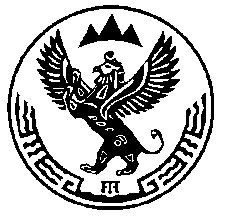 РОССИЯ ФЕДЕРАЦИЯЗЫАЛТАЙ РЕСПУБЛИКАКОШ-АГАЧ АЙМАКТОБЕЛЕР JУРТJЕЗЕЕЗИНИНАДМИНИСТРАЦИЯЗЫ649777, ТОБЕЛЕР jТОБЕЛЕР J.Кожабаева, ором 14.тел. 26-3-24